St. Matthews Adult WaiverPARTICIPANT INFORMATIONNAME OF PARTICIPANT:						DATE OF BIRTH: 			MALE/FEMALE:		PHONE NUMBER:_____________________________________DOES THIS PHONE RECEIVE TEXTS?: YES OR NOEMAIL ADDRESS:___________________________________________ADDRESS: _____________________________________________________________________________CITY: _________________________________________	ZIP:_____________________PARISH:_________________________________________________________________________________	EMERGENCY CONTACT:	_____________________________________________________________________PHONE NUMBER:												PARTICIPANT HEALTH INFORMATION:											HEALTH PROBLEMS AND/OR ALLERGIES:									SPECIAL TRAVEL/MOBILITY NEEDS:										MEDICATION AND DOSAGE:											INSURANCE COMPANY: 							POLICY #				POLICY HOLDER’S NAME:						It is understood that during this young adult ministry event reasonable precautions will be taken to prevent accidents and injuries. It is also understood that this event allows access to the beach/ocean/rivers/bodies of water, and that it is my responsibility to be water safe; I need to know swimming and/or water skills in order to participate safely. We are not medical professionals or Lifeguards. The various ocean beaches, lakeside beaches, rivers, and other bodies of water et al., do not guarantee lifeguards; no life guard will be on duty. All participants swim at their own risk. In signing this waver I understand that I am responsible for my water and land safety, and I am relinquishing all liability on the part of St. Matthews Church and/or any individuals leading the trip.It is understood that there will be the option for me to ride on a watercraft, including but not limited to: wakeboarding/tubing, canoeing, paddle boarding, and other water activities. It is understood that I am responsible for my watercraft safety, that I need to provide or rent my own life vest if needed, and I am relinquishing all liability on the part of St. Matthews Catholic Church and/or any individuals leading the trip.In the event of any accident or injury I hereby release;Participant’s Parish: St. Matthews Catholic Church and adult chaperones from any financial liability whatsoever, resulting from or in any manner arising out of any injury or damage which may be sustained on account of my participation in the above named event; including transportation associated with the event.In the event of an emergency, I hereby give permission to be transported to a hospital for emergency medical or surgical treatment. I wish to be advised prior to any further treatment by the hospital or doctor.In the event of an emergency, contact:NAME AND RELATIONSHIP: 									PHONE NUMBERS: HOME: 			 WORK:			 CELL: 		SIGNATURE of Participant:								 DATE:			If under 18 at time of Trip:In the event of an emergency, I hereby give permission to transport my child to a hospital for emergency medical or surgical treatment. I wish to be advised prior to any further treatment by the hospital or doctor.In the event of an emergency, if you are unable to reach me at the above numbers contact:NAME AND RELATIONSHIP: 									PHONE NUMBERS: HOME: 			 WORK:			 CELL: 		SIGNATURE OF PARENT/GUARDIAN							DATE OF SIGNATURE: 									I grant permission to use my child’s/youth’s name, likeness and/or photographic image in the production of brochures, newsletters, web sites(Facebook, etc.), newspapers, etc.	I do not grant permission to use my child’s/youth’s name, likeness and/or photographic image in the production of brochures, newsletters, web sites(Facebook, etc.), newspapers, etc.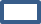 Chaperones:SAFE ENVIRONMENT INFORMATIONI HAVE COMPLETED THE DIOCESE OF CHEYENNE SAFE ENVIRONMENT PROGRAM   Y   /   N If so what year:	IF DRIVING TO THE EVENT, I HAVE BEEN CLEARED BY THE DIOCESE OF CHEYENNE AND FILLED OUT THE VOLUNTEER DRIVER FORM AND ACKNOWLEDGEMENT FORM. Y  / N  If so what year:__________---------------------------------------------------------------------------------------------------------------------------------------------------Diocese of Cheyenne Adult Code of ConductAbove all, I represent the Catholic Church in the Diocese of Cheyenne and the State of Wyoming. As such, I will act as a Christian. I will reflect the Lord’s command to Love neighbor as self and calls for deep sensitivity and respect for others. I will treat everyone with respect, loyalty, patience, integrity, courtesy, dignity and consideration. Honor the quality of all people avoiding all forms of discrimination and respecting the dignity of each person without regard to economic status, age, gender, race, ethnicity, religion, sexual orientation, or physical or mental abilities. I will not initiate any inappropriate or sexual behavior with other adults or toward minors while on this retreat. Concerning dress and appearance: This is a Catholic gathering and so I will dress appropriately. As a witness to my faith I will not wear clothing that has inappropriate messages or advertisements on them. All clothing that I wear will be modest in appearance. This means no clothing that allows my stomach, cleavage, bra straps or underwear to show.  I will dress appropriately in churches, holy sites, and places of prayer and worship.Concerning use of alcohol, tobacco, illegal drugs, and firearms; I will not smoke or use tobacco products in the presence of minors. I will not purchase or distribute tobacco, alcohol, or illegal substance to/for minors. I will not use, possess, or be under the influence of alcohol, or illegal drugs while supervising minors. I will not purchase, download, possess or distribute pornography. I will not be in physical possession of any firearms during a gathered youth event. I will not use any form of physical discipline.Concerning my surroundings and environments; I will attend all scheduled activities, arriving promptly and staying for the entire event. I will never be alone in sleeping accommodations with a minor that I am not a parent or guardian of. I will not search or enter the sleeping accommodations of minors without the knowledge of the trip coordinator and/or the minor, and only with due cause I will not confiscate a youth’s belongings without having the youth waive his/her right to the possession or without the intent of returning that item. Exceptions to this include dangerous items such as weapons. I will at all times be aware of and adhere to emergency plans and evacuation routes appropriate to the event in which I am participating. I will be prepared to assist in an emergency and other required tasks as they arise. I understand that we are guests of the parish/diocese/facility where the event is taking place; as such I will respect the property, belongings, employees and fellow patrons of the establishment.Concerning my interaction with others I will use positive reinforcement and communication rather than criticism, unhealthy connotations or comparison in addressing minors. I will not humiliate, ridicule, threaten, demean, nor degrade minors or others, nor tolerate such behavior in the environment for which I am responsible.I have read, understand and agree to this Code of Conduct. I understand that breaking any of the above mentioned obligations could lead to my dismissal from the event, and further action if necessary.Signature of Adult Participant:							 Date:				If a chaperone: I will uphold the teachings and beliefs of the Catholic faith, in my words, deeds and actions. I will follow all Safe Environment policies of Cheyenne, including but not limited to: I will always know the whereabouts of the youth I am responsible for Report suspected abuse of minors to the appropriate authorities and will fully cooperate with all necessary proceeding steps. Complete the Diocesan Safe Environment and Background checkSignature of Adult Participant:							 Date:		